Publicado en Madrid el 12/01/2021 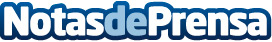 El Queso fresco batido y Skyr de Burgo de Arias, elegidos Producto del Año 2021 Los consumidores han alzado estas dos nuevas referencias de queso fresco como ganadores del Gran Premio a la Innovación Producto del Año 2021 por su receta innovadora respecto a todos los lanzamientos de quesos gracias a su aporte extra de cremosidad y un sabor más suaveDatos de contacto:Marta BuenoHavas PR 666662180Nota de prensa publicada en: https://www.notasdeprensa.es/el-queso-fresco-batido-y-skyr-de-burgo-de Categorias: Nacional Nutrición Gastronomía Marketing Sociedad Consumo Premios http://www.notasdeprensa.es